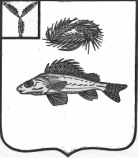 СОВЕТПЕРЕКОПНОВСКОГО МУНИЦИПАЛЬНОГО ОБРАЗОВАНИЯЕРШОВСКОГО МУНИЦИПАЛЬНОГО РАЙОНА САРАТОВСКОЙ ОБЛАСТИРЕШЕНИЕот 10.12.2018 года								№ 8-32О внесении изменений  в решение Совета Перекопновского муниципальногообразования Ершовского района Саратовской области от 21 июля 20156 года № 68 - 145«Об утверждении Положения о комиссиях по соблюдению требований к служебному поведению муниципальных служащих и урегулированию конфликта интересов»Руководствуясь  Уставом Перекопновского муниципального образования Ершовского муниципального района Саратовской области, Федеральным законом от 03.08.2018 г. № 307-ФЗ «О внесении изменений в отдельные законодательные акты Российской Федерации в целях совершенствования контроля за соблюдением законодательства Российской Федерации о противодействии коррупции», Совет Перекопновского муниципального образования Ершовского муниципального района Саратовской области РЕШИЛ: 1. Внести в приложение к решению Совета Перекопновского муниципального образования Ершовского района Саратовской области от 21. 07. 2016 года № 68-145 «Об утверждении Положения о комиссиях  по соблюдению требований к служебному поведению муниципальных служащих и  урегулированию конфликта интересов» изменения, изложив абзац 1 пункта 30 в новой редакции:«30. Комиссия обязана рассмотреть письменное обращение гражданина о даче согласия на замещение на условиях трудового договора должности в организации и (или) на выполнение в данной организации работ (оказание данной организации услуг) на условиях гражданско – правового договора, если отдельные функции муниципального (административного) управления данной организацией входили в его должностные (служебные) обязанности, в течение семи дней со дня поступления указанного обращения и о принятом решении направить гражданину письменное уведомление в течение одного рабочего дня и уведомить его устно в течение трех рабочих дней».2. Настоящее решение вступает в силу на следующий день после дня его официального опубликования.Глава  Перекопновского МОЕршовского муниципального района Саратовской области							Е.Н. Писарева